Информацияо проведении Всероссийского урокапо основам безопасности жизнедеятельностиПЛАНПРОВЕДЕНИЯ ВСЕРОССИЙСКОГО ОТКРЫТОГО УРОКА ПО« ОСНОВАМ БЕЗОПАСНОСТИ ЖИЗНЕДЕЯТЕЛЬНОСТИ» МБОУ лицея№6  02.10.2015План мероприятия «Основы безопасности жизнедеятельности»С 9:20 до 11:00Действия ответственного администратора -линейка, посвященная открытию мероприятия на этаже, правила игры, вручение маршрутных листов6 Б ответственная  Козина Л.А.Ответсвенные за станции:Медицина – Бочкарева А.В.Пожарные- Атамас С.И..Школа выживания – Суровцева Е.Н.Физ.подготовка- Петрова Ю.А..ПДД – Ракитина Е. В.ОБЖ- Акопджанян Н.И.Правила безопасности – Галушко С.Н.ПОСЛЕ 11 ЧАСОВ СБОР НА СТАДИОНЕ ЛИЦЕЯ , ПРИ ПЛОХОЙ ПОГОДЕ В СПОРТИВНОМ ЗАЛЕФтоотчет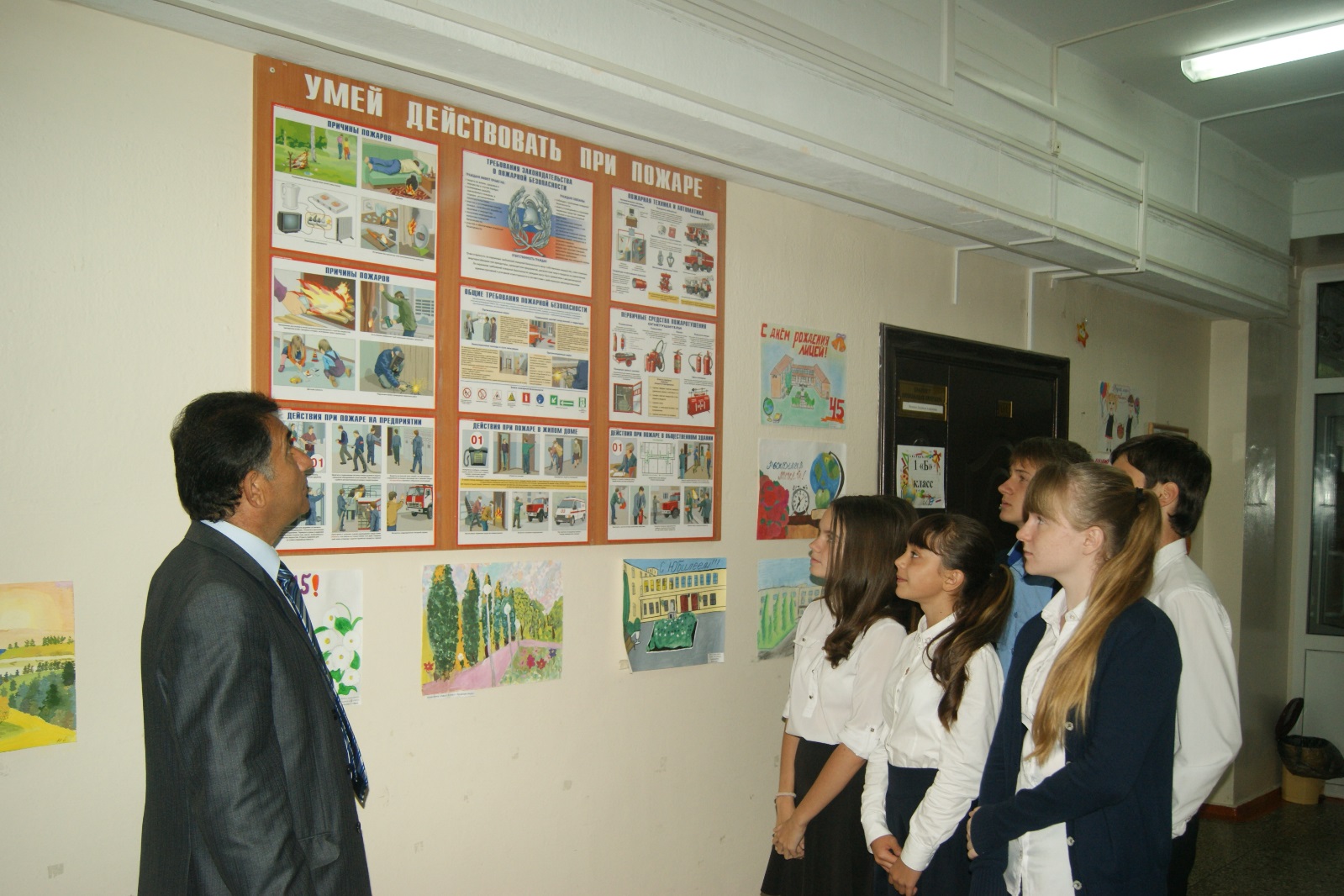 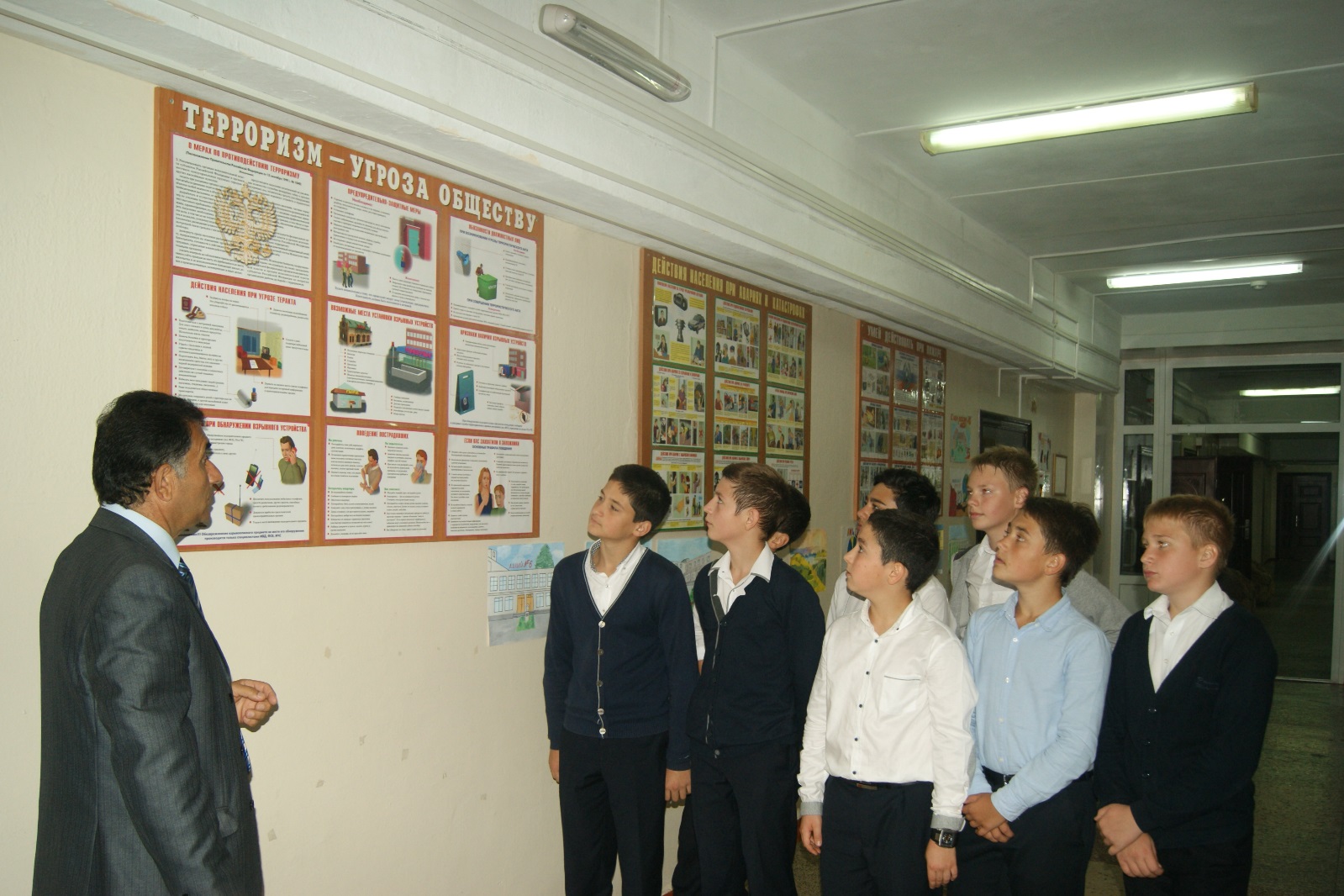 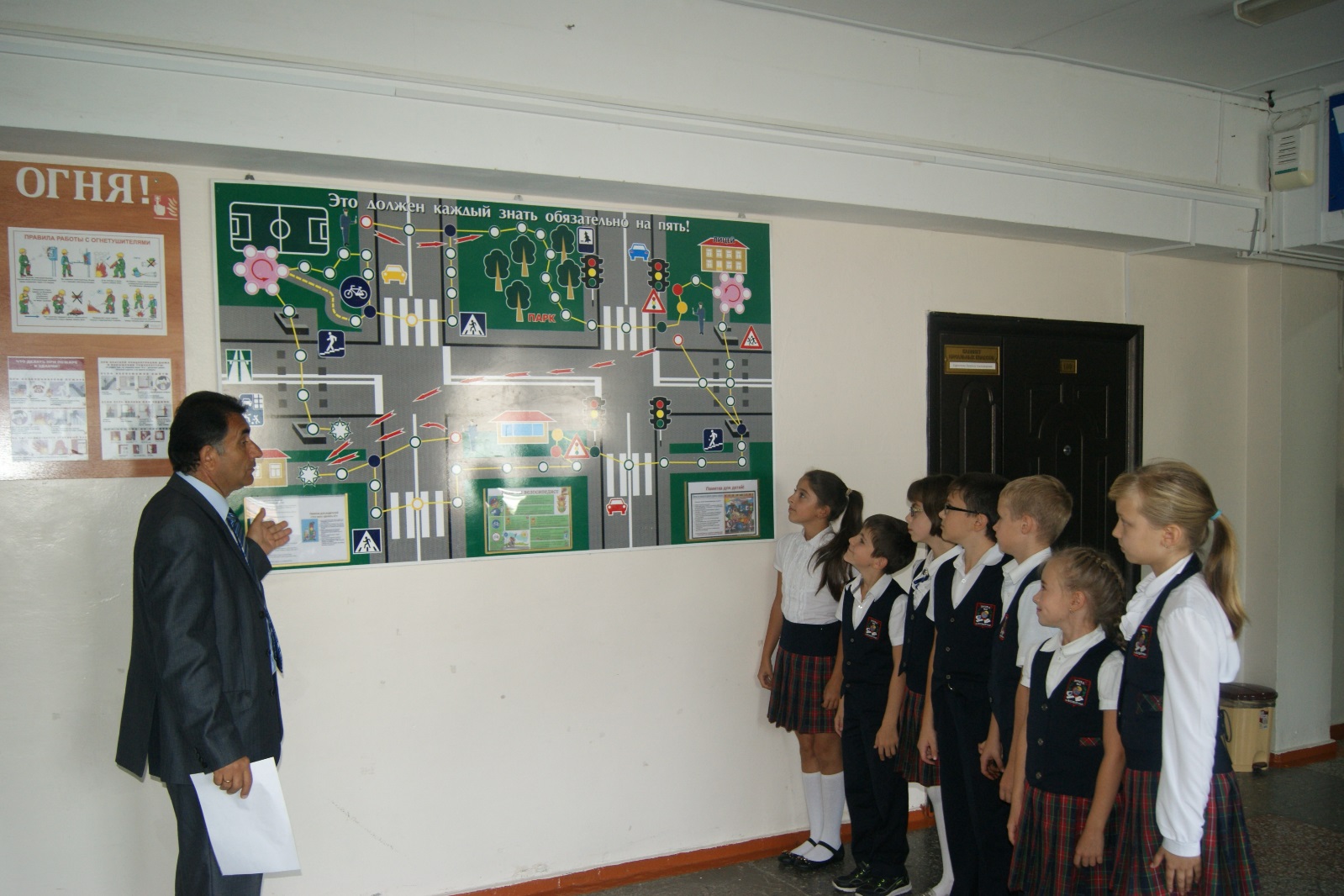 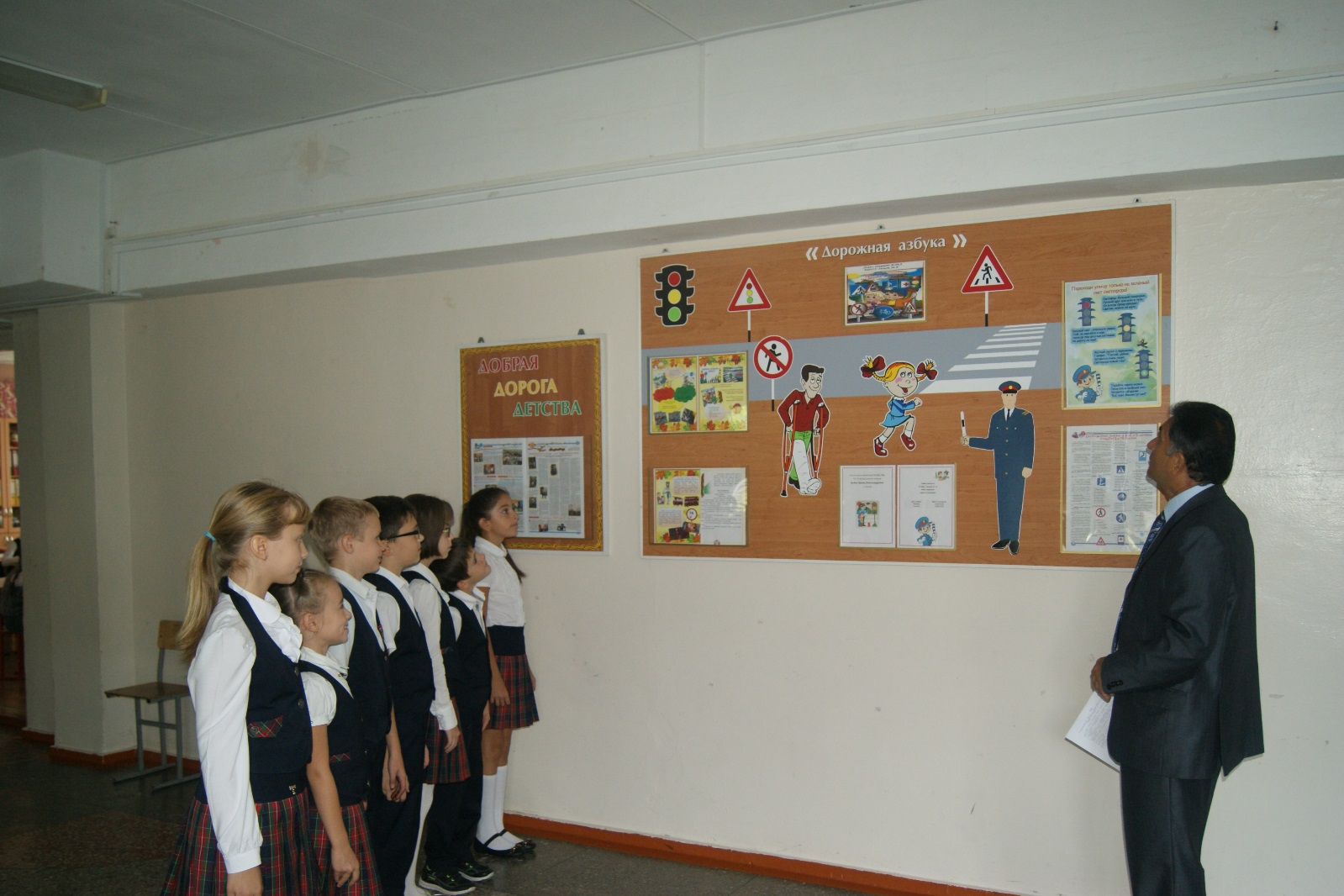 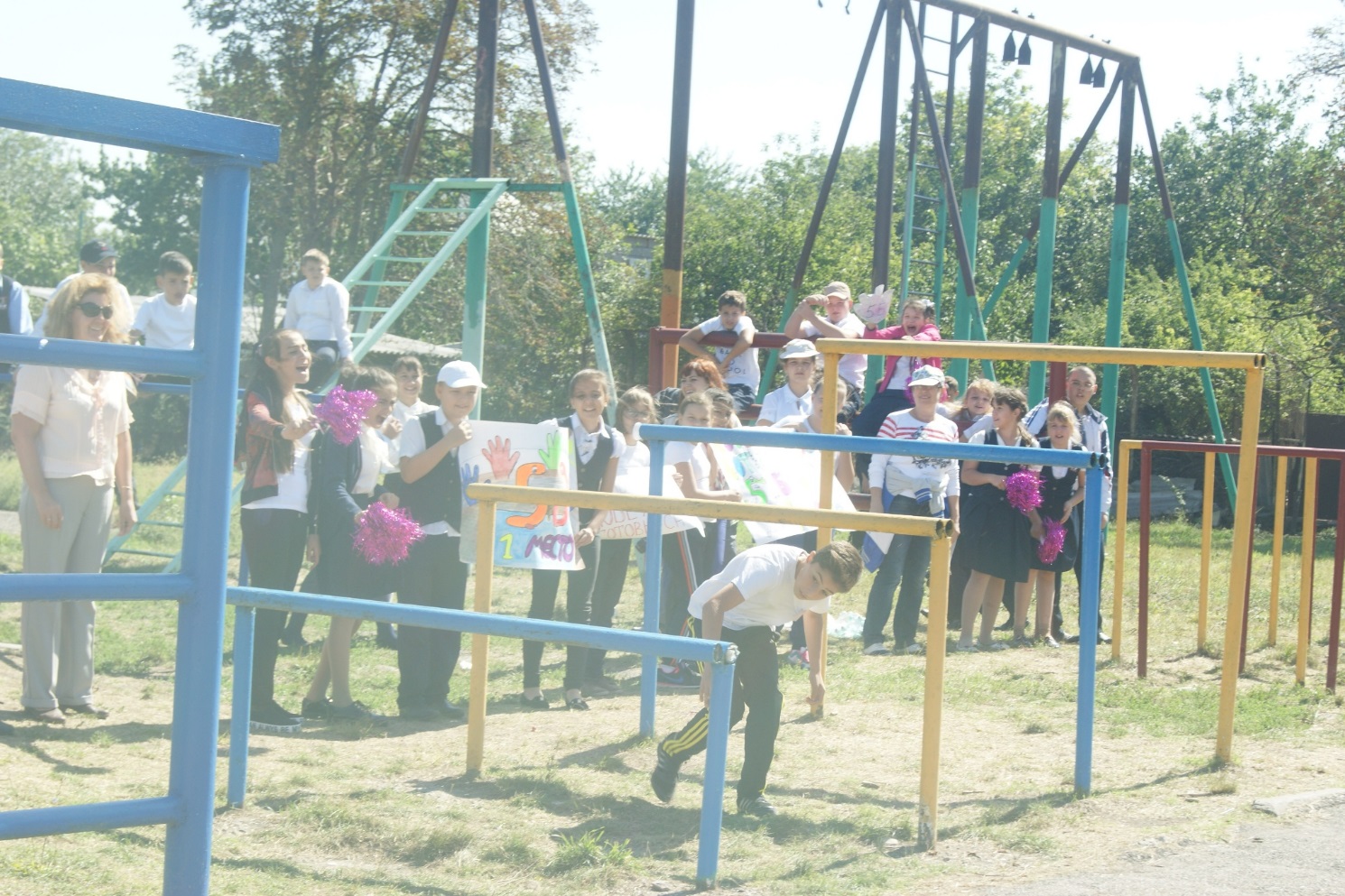 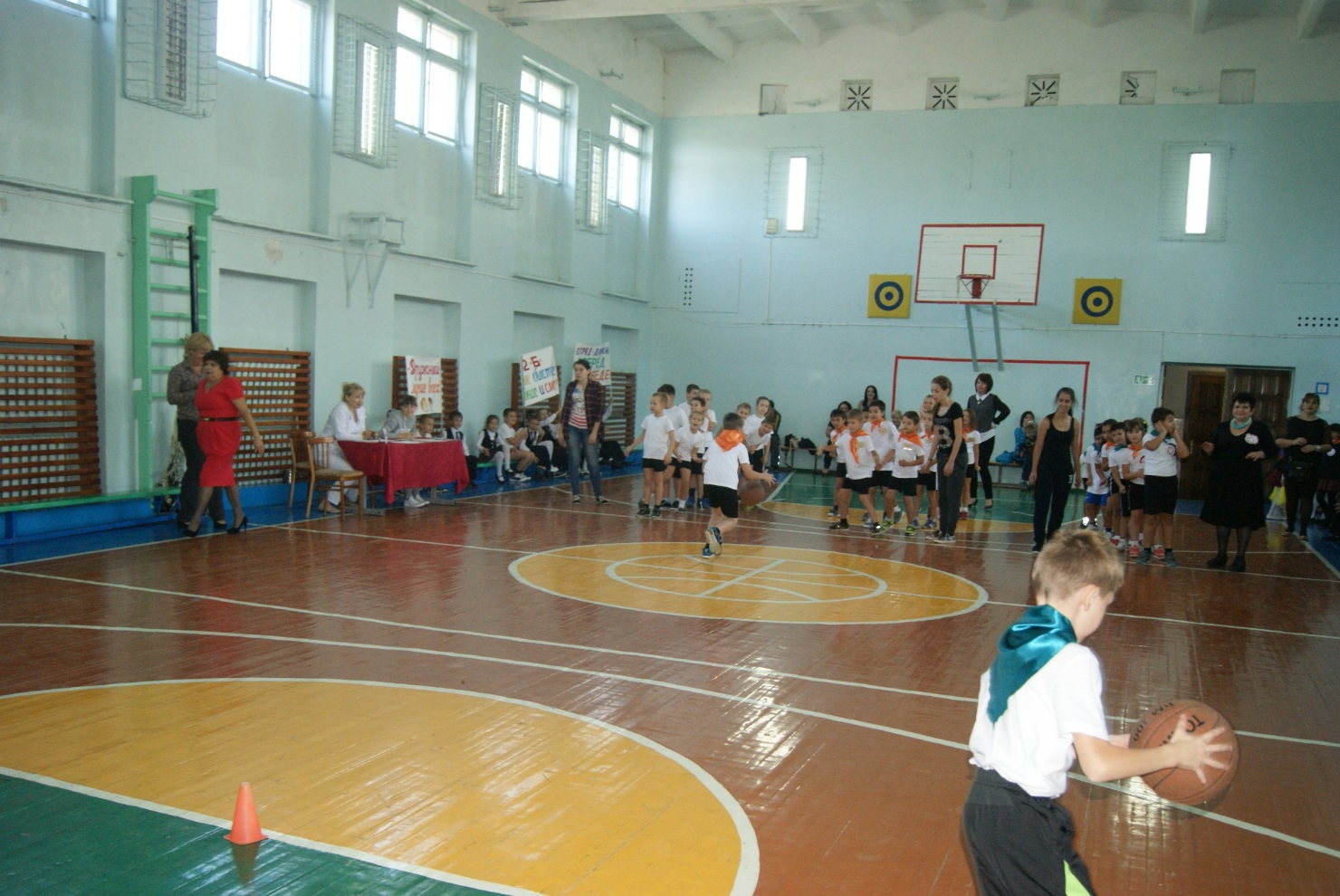 Кол-во(всего)Количество принявших участие в урокеКол-во обучающихся, принявших участие в урокеКол-во обучающихся, принявших участие в урокеКол-во обучающихся, принявших участие в урокеКол-во педагогов, принявших участие в урокеВсего                                                                   Преподаватели       ОБЖКол-во педагогов, принявших участие в урокеВсего                                                                   Преподаватели       ОБЖКол-во сотрудников других структур, принявших участие в урокеОт МЧС              пожарная                                                                                               часть  Кол-во сотрудников других структур, принявших участие в урокеОт МЧС              пожарная                                                                                               часть  Кол-во(всего)Количество принявших участие в уроке1-4 класс5-8 класс9-11 классКол-во педагогов, принявших участие в урокеВсего                                                                   Преподаватели       ОБЖКол-во педагогов, принявших участие в урокеВсего                                                                   Преподаватели       ОБЖКол-во сотрудников других структур, принявших участие в урокеОт МЧС              пожарная                                                                                               часть  Кол-во сотрудников других структур, принявших участие в урокеОт МЧС              пожарная                                                                                               часть  66065026523612953        1111часть помещение школы время проведения   09.20-11.00часть помещение школы время проведения   09.20-11.00часть помещение школы время проведения   09.20-11.00№ п\пКлассыМероприятияМесто проведенияОтветственныеЛинейка,посвященная открытию мероприятия11-2 классыПросмотр видео фильма «Спасайкин». Викторина по основам безопасности.КабинетыКлассные руководители 23- 4 классыПросмотр видео фильма «Спасайкин». Викторина по основам безопасности.Актовый залКлассные руководители 35-6Игра по станциям3 этажКлассныеклассы« Школа выживания»•	Первая медицинская помощь•	Юные пожарные•	Школа выживания•   пдд•	Физическая подготовка•	Надевание противогазовруководители .Акопджанян Н.И.47-8Игра по станциям2 этажКл.руруководителиклассы« Школа выживания»•	Первая медицинская помощь•	Юные пожарные•	Школа выживания•   пдд•	Физическая подготовкаТенищева Г.Н.59-11Игра по станциям1 этажКл. руководитедиклассы« Школа выживания»•	Первая медицинская помощь•	Юные пожарные•	Школа выживания•	Физическая подготовка•	Сборка - разборка автомата,
ОЗКАндриенко Л.А.1 этаж1 кабинет2 кабине]5 кабинет11 кабинет10 кабинетОтветств.5-6 классыМедицинаПожарнаяШколаФиз.подготовкаПравилаАдминистраторСветлакова С.А,Шевченко н.А..выживанияАтамас С.И.Яковина Л.А.безопасностиФедюшкина Н.И.Галушко С,Н2 этаж14 кабинет15 кабинет19 кабинет20 кабинет21 кабинет7-8 классыШколаМедицина Букша В.НБукшаФиз. подготовкаПожарнаяТенищева Г.Н..Выживания Пронина И.А.Коровин С.А.ПДДПаневина Н.А..Кащенко л.В.Суровцева Е.Н.-3 этаж28-7 кабинет28 кабинет31 кабинет21 кабинет33 кабинет9-11 классыМедицинаШколаФизкультураПожарнаяОБЖГубина Л.Н..Ежова И.С.выживанияПетрова Ю.А.Ротанова И.В.Акопджанян Н.И.Дракина Е.А..